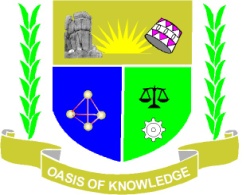 JARAMOGI OGINGA ODINGA UNIVERSITY OF SCIENCE AND TECHNOLOGYSCHOOL OF HEALTH SCIENCESUNIVERSITY EXAMINATION FOR BACHELOR OF SCIENCE IN COMMUNITY HEALTH AND DEVELOPMENT2ND YEAR 1ST SEMESTER 2013/2014 ACADEMIC YEARCENTER: BUSIA__________________________________________________________________COURSE CODE: 	HDC 2112COURSE TITLE: 	HIV/AIDS   EXAM VENUE: 		DATE: 		---------------------------------------------------------------------------------------------------------------------: Instructions:Answer ALL questions in Section A and ANY other 2 questions in Section B. Candidates are advised not to write on the question paper.Candidates must hand in their answer booklets to the invigilator while in the examination room.SECTION A – Answer all short answer questions – (30 marks)What does the acronym HIV and AIDs stand for [1 marks] What is your understanding of the concept “window period” in HIV/AIDs [1 marks] In which country and year, was what we now know as AIDS was first conclusively identified? [1 marks] Briefly state the major modes of transmission for HIV/Aids giving examples of each [3 marks]Define the concept “Most at Risk Populations” (MARPs) and give 5 examples of “MARPs” in Kenya [3 marks]HIV disease is characterize by four phases in its natural progression, briefly explain them [3 marks]CD4 cell absolute numbers or percent and rising plasma HIV viral load are some of the known HIV surrogates, briefly distinguished the two  [3 marks]In your understanding, explain why is HIV hard to treat using the concept of “viral disguise”? [3 marks]HIV is transmitted by bodily fluids, list them in order of the most infectious body fluid to the least infectious body fluid [3 marks]State four HIV blood detection test you know of?  [3 marks]Name five primary prevention strategies you can apply to protect yourself from getting HIV/AIDS  [3 marks]PEP as acronym that stand for? [1 mark]Why is PEP an important concept for occupational HIV accidental exposure? [2 marks]  SECTION B – Essay Answer QuestionInstructionThis section has four (4) essay questionAnswer any 2 questions [30 marks]Transmission of HIV infection can be influenced by several factors, including characteristics of the HIV-infected host and the recipient, as well as the quantity and infectivity of the virus, discuss these giving examples [15 marks]Discuss the global impact of HIV/AIDs giving your relevant example from Kenya’s state [15 marks]Many factors contribute to HIV transmission in a society, discuss these factors giving relevant examples [15 marks]Discuss the major pitfall in HIV/AIDs management at work-place giving relevant examples [15 marks]Good luck!